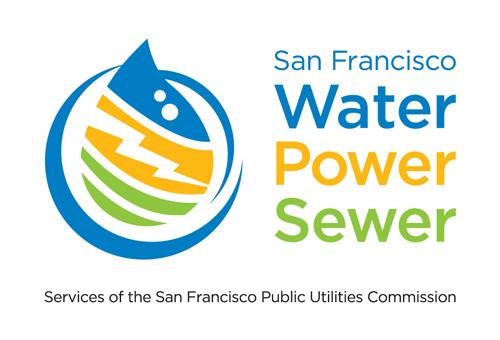 POLOKALAME R-M:  POLOKALAME FESOASOANI MO E GASEGASEPEPA FA'ATUMU MO LE POLOKALAMETa'iala mo le PolokalamaO le Polokalame Fesoasoani mo Tagata Gasegase e mafai ona fa’aaogaina le 75% mai tapula’a R-1 mo se pa’ū mai le aofa’i ole pili uila atoa.  O lo’o avanoa lenei polokalame mo tagata gasegase o lo’o nonofo i pitonu’u o lo’o fa’auila e le Power Enterprise.Auala e te Agava’a ai E mana’omia ona fa'atumu sau pepa talosaga, ma se tusi e faamaonia ai tulaga ole gasegase o loo a’afia ai oe poo so’o se isi totino o lou aiga o lo’o fa’alagolago malosi i masini e fa’aaoga ai le eletise/uila.O masini pei o masini okesegi, masini faamama toto, masini pamu mama faatasi ma masini uma e aoga i le togafitia poo le fesoasoani i le soifua maloloina. (a’afia uma masini pei o aerosol tent, pressure pad, apnea monitor, pressure pump, compressor, respirator (so’o se ituaiga), electronic nerve stimulator, suction machine, ultrasound nebulizer, electrostatic nebulizer, inhalation pulmonary pressure breather machine (IPPB), iron lung, dialysis machine, hemodialysis machine, motorized wheelchair, or oxygen generator) Tagata le atoatoa le malosi e fa’agaioi ai le tino, le savali, ma’i o musele ma le mafaufau poo se tasi ua gasegase le tino ma ua le lava se malosi e tete’e ai nisi  gasegase ese’ese, e ono fa’atupu ai ni fa’alavelave matuia, e mana’omia ai le fa’aaogaina o masini e alu ile uila, e maua ai se to’omaga po’o se fesoasoani ile tauvevela/po’o le malulu aua se mapusaga ole soifua maloloina mo seisi o lo’o fa’ataotolia lona gasegase faigata.O pepa fa’atumu mo le Polokalame Fesoasoani mo Tagata Gasegase, e mana’omia se  tusi fa’amaonia mai lau foma’i, po’o se ali’i/tama’ita’i ua iai se laisene e mafai ona fa’amausali ai lau talosaga mo se fesoasoani aua le fa’aitiitia o lau pili uila.  Fa’afouina Talosaga mole FesoasoaniA fa’apea o le gasegase o lo’o feagai ma oe ose gasegasei lẽ tumau, e ao ona fa’afou le pepa talsosaga mo lea polokalame/fesoasoani i tausaga ta’itasi, e tusa ai ma aiaiga tatau ole fa’amoemoe ua tapenaina ele pulega ale ofisa tutotonu ale SFPUC.FA’ATONUGA MOLE FA’ATUMUINA O LAU TALOSAGA:FA’ATUMU IA MA’EA LE PEPA TALOSAGA, AUA NE’I GALO ONA SAINI LOU SUAFA IA SAUNIA SE TUSI MAI LE FOMA’I PO’O LE FOMA’I SILI O LO’O LAISENE MAI LE SETETE O KALEFONIA PO’O SE TASI UA FA’ALAISENEINA E LE OFISA A LE SETETE O KALEFONIA E TUSA MA LE TULAFONO MA AIAIGA A LE OSTEOPATHIC INITIATIVE ACT.  E FA’AMAONIA AI LE AGAVA’A O LE E ONA LE TALOSAGA MOSE FESOASOANI. IA SAUNIA SE FA’AMAONIGA O LE E ONA LE TALOSAGA, E ALALA MA NOFO ILE TUATUSI O LO’O FA’AMAUINA ILE PEPA FA’ATUMU.  Suafa (le suafa e pili ai le eletise)  	Numera a le PiliTuatusi ole nofoaga o lo’o fa’aaogaina ai le tautua ale eletiseTelefoni ole Fale   	 Nisi Numera Telefoni:Tuatasi Imeli (e le fa’amalosia) Suafa a le Tagata Ma’i (Pe a ‘ese mai le suafa i luga o le pili)      	              So’otaga ma le Tagata i luga o le pili	Suafa ole Feso’otaiga Fa’afuase’i(e le fa’amalosia)	                               Numera ole telefoni:  ( e le fa’amalosia) 	       	TA’UTINOGA:  Ole sainia o lenei talosaga/pepa fa’atumu, o lo’o ta’utino ai le fa’amaonia ose agava’a, ma o fa’amaumauga fo’i e fa’amausali ai lenei talosaga, ua tonu ma sa’o.  Afai e iai se suiga i totonu o lo’u aiga, o le a feso’ota’i atu le ofisa ale SFPUC.  A le tausia o’u tiute ile so’ota’i atu male ofisa, ma saunia fa’amaumauga e talosagaina mai, ua ou mautinoa ole a fa’aleaogaina la’u talosaga ma o le a fai fo’i ma lape ise fesoasoani mo lo’u aiga.  Ua ou malamalama ma mautinoa, e iai taimi e fa’afuase’i ai ona fai ni asiasiaga mole fa’amausali ina ole polokalame, o le a taliaina male loto maualalo nei galuega, afai fo’i e mana’omia nisi fa’amaumauga e fa’amaonia ai nisi tulaga, ole a taumafai lava e fa’atino ma tu’uina atu ile ofisa ole SFPUC.Sainia lou Suafa                                                                                       	                 Aso     A uma ona faatumu lau pepa, lafo i le: San Francisco Water, Power and SewerCustomer ServicesAttention:  Medical Necessity Assistance Program525 Golden Gate Avenue, Third Floor, San Francisco, CA  94102O le a feso’ota’i atu ele ofisa SFPUC tulaga ua o’o iai lau talosaga, pe a ma’ea ona su’esu’e vaega uma o lau talosaga.  A iai nisi fesili, telefoni mai ile ofisa (415) 551-4702.